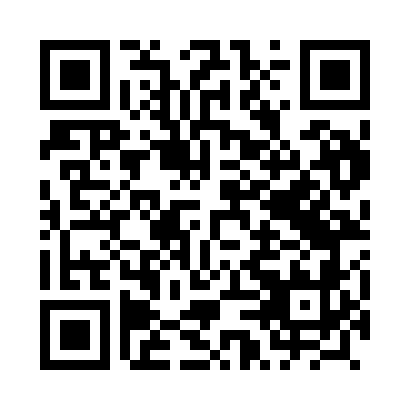 Prayer times for Kozlowek, PolandWed 1 May 2024 - Fri 31 May 2024High Latitude Method: Angle Based RulePrayer Calculation Method: Muslim World LeagueAsar Calculation Method: HanafiPrayer times provided by https://www.salahtimes.comDateDayFajrSunriseDhuhrAsrMaghribIsha1Wed2:405:0612:305:377:5610:112Thu2:375:0412:305:387:5710:143Fri2:335:0212:305:397:5910:174Sat2:305:0112:305:408:0010:205Sun2:264:5912:305:418:0210:236Mon2:234:5712:305:428:0310:267Tue2:194:5512:305:438:0510:298Wed2:164:5412:305:448:0710:339Thu2:154:5212:305:458:0810:3610Fri2:144:5112:305:458:1010:3711Sat2:144:4912:305:468:1110:3812Sun2:134:4712:305:478:1310:3813Mon2:124:4612:305:488:1410:3914Tue2:124:4412:305:498:1610:4015Wed2:114:4312:305:508:1710:4016Thu2:114:4212:305:518:1910:4117Fri2:104:4012:305:528:2010:4218Sat2:104:3912:305:528:2110:4219Sun2:094:3712:305:538:2310:4320Mon2:094:3612:305:548:2410:4421Tue2:084:3512:305:558:2610:4422Wed2:084:3412:305:568:2710:4523Thu2:074:3312:305:568:2810:4524Fri2:074:3212:305:578:2910:4625Sat2:074:3012:305:588:3110:4726Sun2:064:2912:305:598:3210:4727Mon2:064:2812:315:598:3310:4828Tue2:064:2712:316:008:3410:4829Wed2:054:2712:316:018:3610:4930Thu2:054:2612:316:028:3710:5031Fri2:054:2512:316:028:3810:50